Título: subtítuloNome completo do autorTitulação/Instituição(Exemplo: Paula Sayuri YanagiwaraMestranda em Antropologia Social/Universidade Federal de São Carlos)ResumoLorem ipsum dolor sit amet, consectetur adipiscing elit. Curabitur vestibulum commodo commodo. In imperdiet rhoncus augue, in viverra nulla aliquet eu. Integer eu quam felis. Curabitur aliquam et enim at tempus. Donec sagittis laoreet urna, sit amet hendrerit nunc tempor id. Curabitur vitae ligula eu sem scelerisque lacinia id ac ligula. Integer dignissim blandit rutrum. Cras ac risus non nulla aliquam sodales. Nunc dictum nulla et blandit scelerisque. Pellentesque eleifend fringilla enim sed tempus. Vestibulum ante ipsum primis in faucibus orci luctus et ultrices posuere cubilia Curae; Aliquam urna libero, tempor in sapien quis, pellentesque tincidunt dui. In hac habitasse platea dictumst. Nulla semper ipsum ac mattis tristique. Nulla ultrices ligula facilisis, porttitor erat a, vehicula nulla. Suspendisse consectetur auctor imperdiet. Sed fermentum tortor magna, maximus vehicula nulla condimentum vel. Quisque ac augue at ante porta rhoncus. Praesent a dictum libero. Sed pellentesque ultricies urna nec vestibulum. Aliquam commodo pharetra.Palavras-chave: lorem; ipsum; dolor sit; amet.AbstractLorem ipsum dolor sit amet, consectetur adipiscing elit. Nullam egestas metus venenatis volutpat posuere. Donec ornare a orci convallis hendrerit. Praesent a dapibus orci. Aliquam in porta tellus. Vestibulum blandit velit vitae ex imperdiet, in sodales risus vestibulum. Donec sit amet quam vitae dui maximus sollicitudin vitae sed nisi. Nunc dictum vestibulum volutpat. Praesent tristique non ligula non molestie. Aliquam sodales iaculis lorem. Sed pellentesque purus eu lectus interdum faucibus. Maecenas vitae fermentum nisl. Sed eget ultricies sapien. Duis eu posuere tortor, nec laoreet metus. Pellentesque et faucibus nisl, ultricies bibendum purus. Class aptent taciti sociosqu ad litora torquent per conubia nostra, per inceptos himenaeos. Interdum et malesuada fames ac ante ipsum primis in faucibus. Phasellus enim ligula, luctus in sapien vel, sodales placerat lorem. Aenean quis risus ut risus sagittis scelerisque. Nullam euismod arcu turpis, vel pharetra libero porttitor et. Proin at neque auctor, porta ex ac, fermentum odio.Keywords: Mauris; pulvinar; arcu quis; laoreet.Subtítulo 1Gravida, erat lorem porta ante, vitae sollicitudin nibh ligula sit amet ipsum. In lacinia tellus odio, malesuada egestas mauris egestas eget. Nullam faucibus mattis mattis. Vivamus a dictum dolor, non ultricies justo. Morbi non sem sed urna venenatis aliquam. Sed tristique semper libero vitae volutpat. Vivamus non tempor sapien. Nulla egestas augue vel commodo tempor. Nullam ut tellus elementum, semper velit non, porta est. Suspendisse potenti. Ut gravida ac purus ut tincidunt. Phasellus interdum congue mauris.Pellentesque pharetra vel velit ut tincidunt. Sed id nunc vestibulum, scelerisque mi nec, facilisis erat. Mauris ex nulla, finibus ut efficitur nec, ultrices quis sapien. In hac habitasse platea dictumst. Proin luctus ex sapien, id tincidunt elit tincidunt sed. Vestibulum vestibulum sed turpis eget blandit. Nulla facilisi. Suspendisse est lectus, posuere vel ex venenatis, gravida rhoncus ódio (Pellentesque 1984: 34, grifo meu).Cras at enim mattis, luctus sem in, interdum nulla. Sed tempor maximus nunc, et placerat lacus accumsan sed. Curabitur volutpat sit amet elit nec ornare. Quisque sagittis augue augue, ut eleifend mauris tristique nec. Integer quis massa lobortis, euismod metus a, consectetur est. Cras luctus neque in velit imperdiet, id sagittis erat ultrices. Nunc nec aliquam ligula, tempor vestibulum eros. Donec suscipit, nulla vitae porta luctus, ante nisi porttitor libero, feugiat congue velit velit at nulla. Proin tempus, leo ac imperdiet ornare, dui neque vestibulum nisi, id sagittis ipsum nisl fermentum risus. Integer eu pulvinar ex. Phasellus sed pulvinar tortor. Integer fermentum metus felis, quis convallis odio ultrices in.Subtítulo 2Aliquam nec luctus augue. Quisque fringilla massa mauris, ut mattis nibh commodo vitae. Praesent erat augue, feugiat quis sapien in, tristique mollis tortor. Sed dui neque, euismod ac lorem vitae, vestibulum maximus lorem. Ut maximus vestibulum arcu sed ultrices. Maecenas consectetur nisi risus, in tempus felis euismod non. Lorem ipsum dolor sit amet, consectetur adipiscing elit. Pellentesque ut efficitur arcu.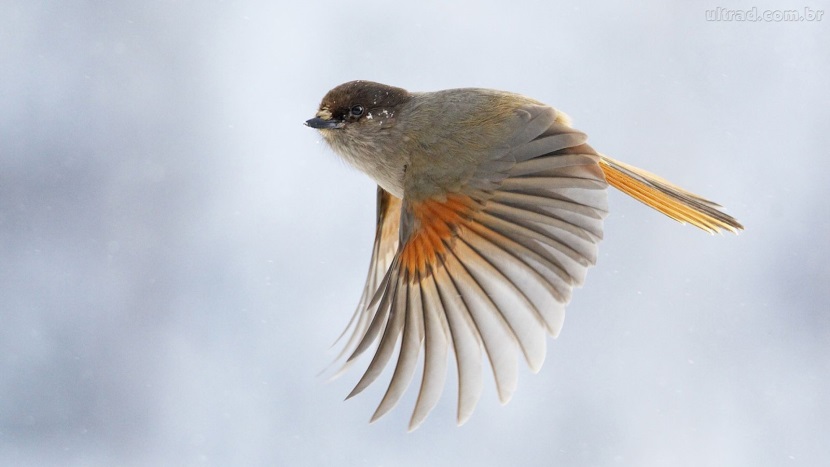 Figura 1 Pássaro voando.Fonte: Lorem (1990: 56).Lorem ipsum dolor sit amet, consectetur adipiscing elit. Vestibulum consequat pulvinar lacus, eu accumsan purus sollicitudin interdum. Morbi non mi mi. In feugiat nulla ut tellus rutrum viverra. Sed non elit consectetur, congue urna at, ornare nibh. Etiam vestibulum suscipit auctor. Quisque eget aliquam urna. Maecenas vehicula erat at convallis fermentum. In rhoncus vel justo vel malesuada. Sed suscipit, ligula volutpat cursus elementum, turpis magna viverra metus, egestas tristique.Quadro 1 Lorem ipsum dolor sit amet.Fonte: elaboração própria.Aliquam bibendum bibendum dui convallis mattis. Vestibulum feugiat augue lectus, ut auctor ligula interdum pulvinar. Nulla a mollis libero. Donec id eleifend neque. Cras hendrerit nibh vel maximus tincidunt. Proin id faucibus magna. Donec in lacus eget ex ornare maximus sit amet a purus.ReferênciasSOBRENOME1, Nome1. 1980. Título do livro: subtítulo. Local: Editora.SOBRENOME2, Nome2. [Data da publicação original, se desejar] Data da publicação. “Título do artigo”. Nome do periódico, volume(número):página inicial-página final.Proin volutpat maximus laoreetAliquam semper dignissim elit eu interdumUt rutrum velit non efficitur elementumPraesent vitae suscipit maurisAAliquam bibendum bibendum dui convallis mattisVestibulum feugiat augue lectusProin id faucibus magnaDonec in lacus eget exBPaesent vitae rsuscipit maurisEtiam vestibulum suscipit auctorSed suscipitMaecenas vehicula erat at